NR CKZiU.070.4.7.3.2017	                     					Tuchów 02-11-2017Centrum Kształcenia Zawodowego i Ustawicznego 
im. Bohaterów Bitwy pod Łowczówkiem w Tuchowie
ul. Reymonta 19, 33-170 Tuchów 
tel.: (14) 652-58-19; e-mail : mistrzowiewzawodzie@gmail.comTreść zapytań Wykonawcy o wyjaśnienie treści SIWZ 
i odpowiedź ZamawiającegoorazModyfikacja Specyfikacji Istotnych Warunków Zamówienia NA USŁUGI dla zamówienia pn.: „Dostawa wyposażenia do pracowni i warsztatów w branży mechanicznej w CKZiU w Tuchowie” w ramach projektu „MISTRZOWIE w ZAWODZIE” realizowanego w ramach Regionalnego Programu Operacyjnego Województwa Małopolskiego Priorytet X Poddziałanie 10.2.2 Kształcenie zawodowe uczniów, współfinansowanego ze środków Unii Europejskiej w ramach Europejskiego Funduszu Społecznego”Na podstawie art. 38 ust. 2 ustawy Prawo zamówień publicznych (tekst jednolity Dz. U. z 2015r. poz. 2164 z późn. zm.; dalej „ustawa pzp”) Zamawiający przekazuje Wykonawcom, którzy uzyskali SIWZ oraz udostępnia na stronie internetowej http://mistrzowiewzawodzie.pl/  treść zapytań jakie wpłynęły w postępowaniu dla zamówienia publicznego pn.: „Dostawa wyposażenia do pracowni i warsztatów w branży mechanicznej w CKZiU w Tuchowie” wraz z wyjaśnieniami Zamawiającego.Pytanie 1Działając zgodnie z art. 38 ust. 1 ustawy z dnia 29 stycznia 2004  roku - Prawo zamówień publicznych (tekst jednolity: Dz. U. z 2010 r. Nr 113, poz. 759), zwraca się do Zamawiającego o wyjaśnienie treści Specyfikacji Istotnych Warunków Zamówienia w następującym zakresie:W opisie przedmiotu zamówienia w załączniku nr 6.5 do SIWZ znajduje się następujący zapis:Część V: Diagnostyka pojazdówZadanie 4a (analizator z wbudowaną drukarką):Czy dopuszczacie Państwo urządzenie funkcjonalnie równoważne o parametrach jak poniżej ?  zestaw ACTIGAS 705 - PL,
- mobilna szafka z wbudowanym;
 komputerem, analizatorem AT 505 , modułem obrotów i temperatury RT2 oraz dowieszanym z tyłu szafki lub stawianym obok dymomierzem AT 605.
 oraz czujnikiem temperatury oleju do samochodów osobowych odwieszanym z boku szafki
- drukarka jest wbudowana w zestaw będący szafką mobilną
Parametry techniczne analizatora, dymomierza i modułu RT2 przesyłam poniżej
poniżej również fotografia poglądowa: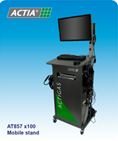 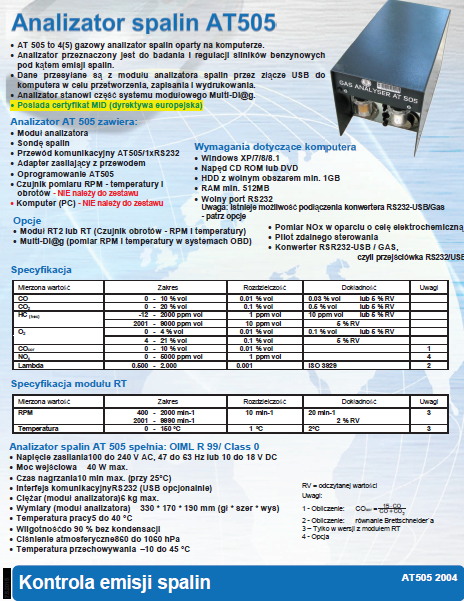 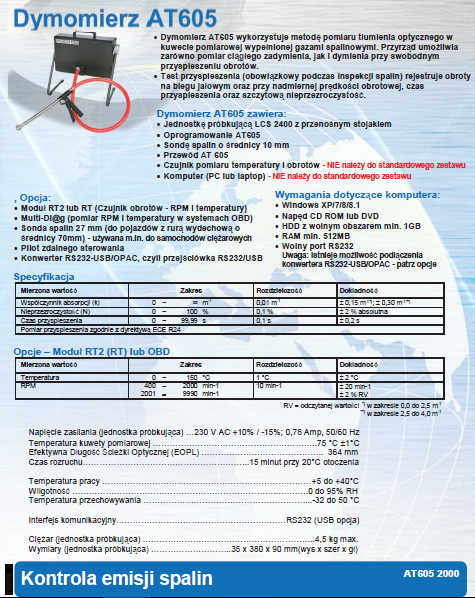 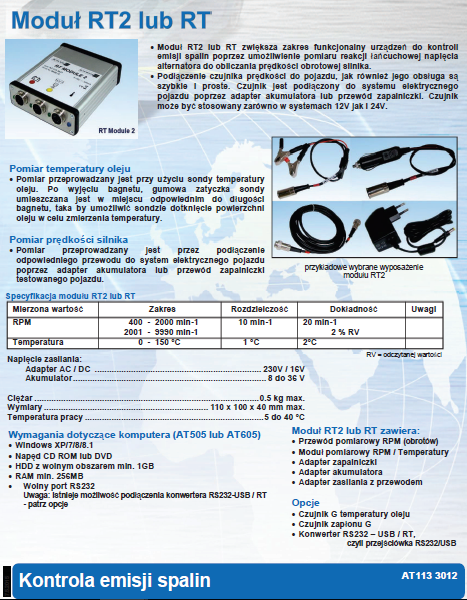 Odpowiedź:W związku z okolicznością, że wniosek o wyjaśnienie treści specyfikacji istotnych warunków zamówienia wpłynął do zamawiającego później niż do końca dnia, w którym upłynęła połowa wyznaczonego terminu składania ofert wniosek pozostaje bez rozpatrzenia.Zamawiający nie dokonuje postulowanych modyfikacji SIWZ.(-)……………………………………………………(podpis Kierownika Zamawiającegolub osoby upoważnionej)